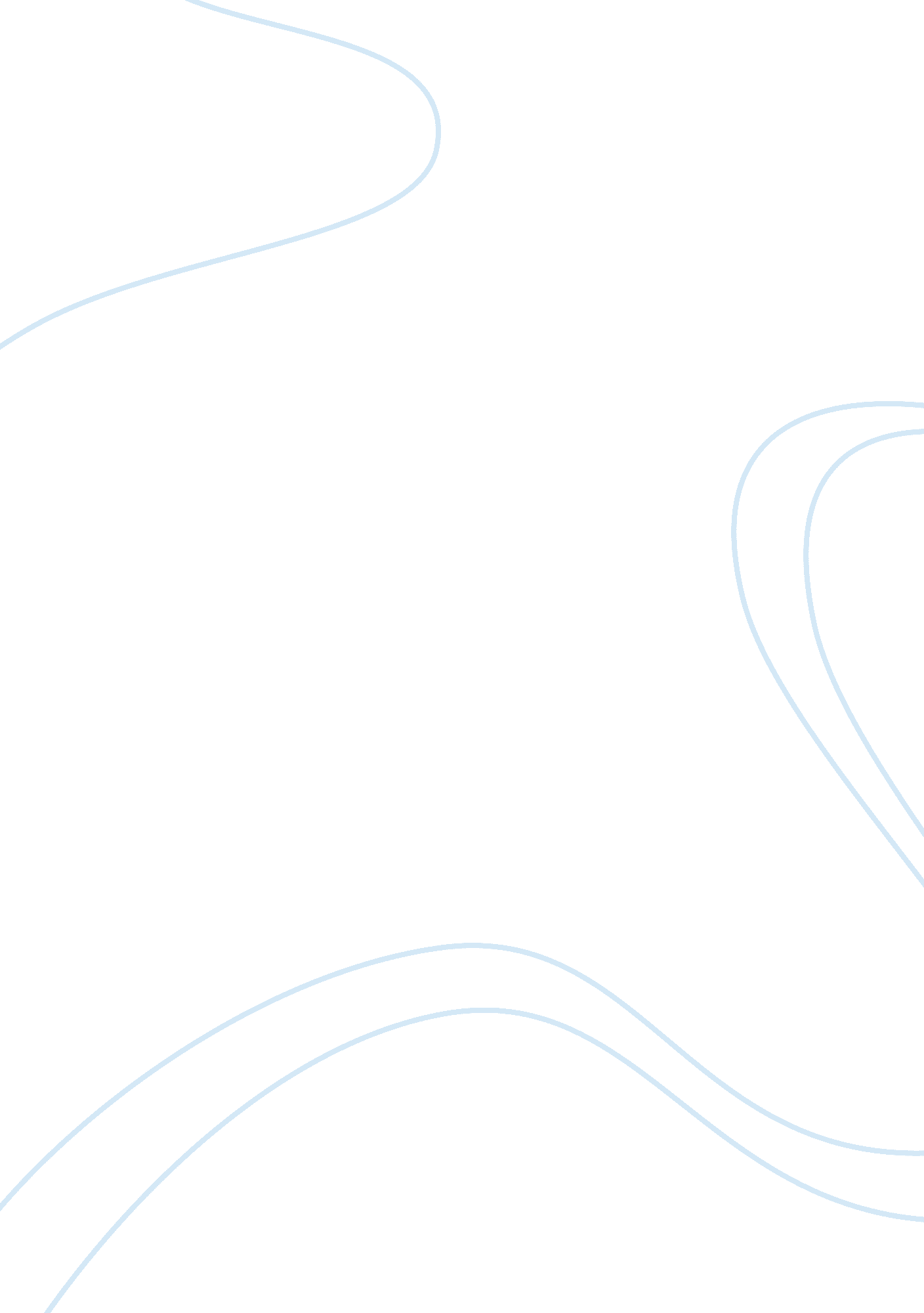 Bangalore (bengaluru)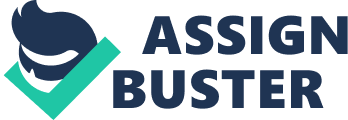 Bangalore (Bengaluru) Flight to Bangalore (Bengaluru) Bangalore (Bengaluru) is famous as the garden city of India with a total population of 7 million. It has created a special place on Indian map with a brand new airport and over 400 daily flights connecting it nationally and internationally. With the new international airport coming up in Bangalore, more and more flights are landing and taking off from Bengaluru. Also with the low flight prices and cheap flight tickets available in India, it makes sense to travel by air more often. Deals22. com assures you the best and the cheapest tickets for all Bangalore flights. Our booking engine helps you search, compare and book tickets across the top travel sites. Jet Airways, Kingfisher, Indian Airlines, Air India, Spicejet, Air Deccan, Indigo, Paramount and GO Air operate daily flights on the Delhi Bangalore, Mumbai Bangalore, Kolkata Bangalore and Hyderabad Bangalore routes and you can easily book your flight through deals22. com Bangalore (Bengaluru) is known as the IT capital of India and Bangalore is also one of the fastest growing cities in the world. Bangalore (Bengaluru) airport is located outside the city near Devanahalli but is still well connected to the city. Several airlines and flight operators offer discounted tickets and special fares for Bangalore flights (Bengaluru Flights). The drive from Bangalore City Center to the Benagalure airport takes about 45 minutes. But the traffic scenario in Bengaluru (Bangalore) can actually increase the commute time to more than 2 hours. It is advised that you start about 4 hours before the flight time. About Bangalore – Bangalore (Bengaluru) is the 3rd largest Indian city after Delhi and Mumbai (Bombay). It hosts more than 3000 IT companies and this explains the expansion in regular flights and easy availability of flight tickets. Bangalore has emerged as the software capital of India and the infrastructure has improved considerably including the airport and flights. Attractions Places of Interest : Mahatma Gandhi (MG) Road, Lal Bagh Botanical Garden, Tipu Sultan Palace, Bannerghatta National Park Entertainment Shopping : Bombay Store, Majestic Area, Hong Kong Market, Burma Bazaar Temples : Nandi Temple, Belur Temple, St. Marks Cathedral, When to go Bangalore (Bengaluru) boasts of pleasant weather all through the year but it is best to be visited during light winters. You can enjoy the pleasantness of weather, the gardens of the city and the very interesting night life of the city. We at deals22, will make sure that you get the best deals in terms of your travel. Choose from Jet Airways, Kingfisher, Indian Airlines, Air India, Spicejet, Air Deccan, Indigo, Paramount and GO Air to book your tickets. Flights to Bangalore (Bengaluru) are available daily from most of the Indian airports and it makes it very convenient to visit this cyber city. With the sharp rise in the special offers on flight tickets and cheap flight ticket airlines, air travel has become more prevalent. So just grab the best fares on cheap ticket flights and begin your journey to Bangalore (Bengaluru). 